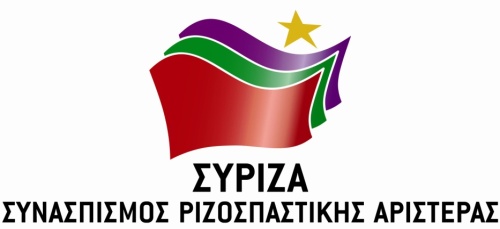                                                     Αθήνα,  5 Σεπτεμβρίου 2019ΕΡΩΤΗΣΗΠρος τον κ. Υπουργό Αγροτικής Ανάπτυξης και ΤροφίμωνΘέμα : Πλαίσιο λειτουργίας των Διεπαγγελματικών ΟργανώσεωνΗ υπ'αριθμ. 1493/142299/2019(ΦΕΚ Β΄2424) απόφαση, η οποία εξεδόθη κατόπιν διαβουλεύσεως με όλους τους εμπλεκόμενους φορείς,προέβλεπε την αναβάθμιση του θεσμού των διεπαγγελματικών οργανώσεων μέσω της υγιούς ανάπτυξής τους και είχε διττό στόχο. Αφενός την προστασία-σε αντιστοιχία με ο,τι συμβαίνει στις ευρωπαϊκές χώρες -των εθνικών προϊόντωνμας (φέτα, ελιά και ελαιόλαδο, κρασί, κρέας και βαμβάκι) και αφετέρου την απόδοση του οφέλους πρώτα και κύρια στους πραγματικούς παραγωγούς.Η εν λόγω απόφαση θεσμοθετούσε την ισόρροπη εκπροσώπηση μεταξύ παραγωγών και μεταποιητών και εξαγωγέων και στόχευε ουσιαστικά στην αναστροφή του καθεστώτος που λειτουργούσε για την εξυπηρέτηση μικροσυμφερόντων και δεν προστάτευε τους (πραγματικούς) παραγωγούς.Επειδήμε την κατάργηση της απόφασης αυτής, το πλαίσιο της λειτουργίας των διεπαγγελματικών οργανώσεων επανέρχεται σε προϋφιστάμενες παρωχημένες και ασαφείς προβλέψεις.Επειδή η επαναφορά του ασαφούς τοπίου έχει σαν αποτέλεσμα την διαιώνιση της έντονης αμφισβήτησης της αντιπροσωπευτικότητας για τις διεπαγγελματικές οργανώσεις που είχαν τύχει αναγνώρισης.Επειδή αυτό συνεπάγεται την επιστροφή στην εξυπηρέτηση και αναπαραγωγή των παγιωμένων για χρόνια συμφερόντων που λυμαίνονταν τον χώρο.Επειδήμε αυτόν τον τρόπο υποβαθμίζεται ξανά ο ρόλος τους στην υποστήριξη και προώθηση  των σημαντικών κλάδων των γεωργικών μας προϊόντων.Επειδή σύμφωνα με το από 26.08.2019 δελτίο τύπου του Υπουργείου Αγροτικής Ανάπτυξης και Τροφίμων η δημιουργία νέου πλαισίου μετατίθεται σε αόριστο χρόνο.Ερωτάται ο κ. Υπουργός:Ποια θα είναι η γενική στόχευση της επικείμενης νέας απόφασης που προανήγγειλε αλλά και συγκεκριμένα πώς σκοπεύει να επιλύσει το σημαντικό θέμα της αντιπροσώπευσης;Πώς προτίθεται να αντιμετωπίσει στο μεσοδιάστημα μέχρι την έκδοσή της, το σημαντικό θέμα της αμφισβητούμενης αντιπροσώπευσης και της αναγνώρισης κάποιων από αυτές και ιδιαίτερα την διαιώνιση της εκμετάλλευσης των πραγματικών παραγωγών που αυτή προκαλεί;Ποιο είναι το χρονοδιάγραμμα της διαβούλευσης και της έκδοσής της ώστε να μη διαιωνιστεί το τέλμα των αναγνωρισμένων διεπαγγελματικών οργανώσεων και των (σημαντικών) εθνικών μας προϊόντων;Οι ερωτώντες βουλευτέςΑραχωβίτης ΣταύροςΑλεξιάδης ΤρύφωναςΒαρδάκης ΣωκράτηςΓκαρά ΑναστασίαΕλευθεριάδου ΣουλτάναΖαχαριάδης ΚώσταςΖεϊμπέκ ΧουσεϊνΗγουμενίδης ΝικόλαοςΘραψανιώτης ΕμμανουήλΚαλαματιανός ΔιονύσιοςΚαρασαρλίδου ΕυφροσύνηΚαφαντάρη ΧαράΚόκκαλης ΒασίλειοςΜάλαμα ΚυριακήΜάρκου ΚωνσταντίνοςΜαμουλάκης ΧαράλαμποςΜεϊκόπουλος ΑλέξανδροςΜπάρκας ΚωνσταντίνοςΞανθόπουλος ΘεόφιλοςΠαπαδόπουλος ΑθανάσιοςΠαπαηλιού ΓεώργιοςΠαπανάτσιου ΑικατερίνηΠέρκα ΘεοπίστηΠούλου ΠαναγιούΣαρακιώτης ΙωάννηςΣκούφα ΕλισάβετΣυρμαλένιος ΝικόλαοςΤζούφη ΜερόπηΦάμελλος ΣωκράτηςΧαρίτου ΔημήτριοςΨυχογιός Γεώργιος